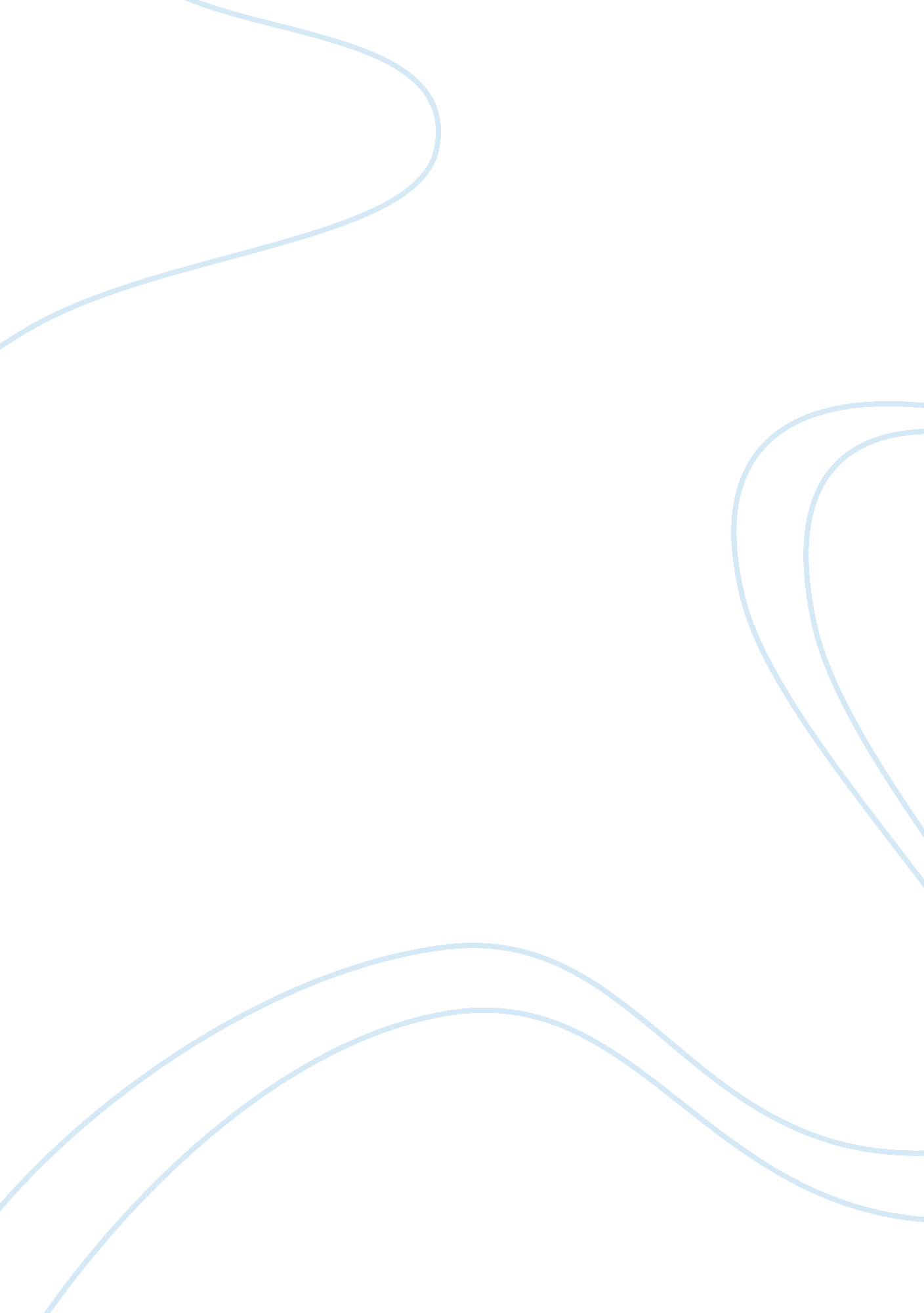 Explain the role of computer systems in different environments essay sampleTechnology, Computer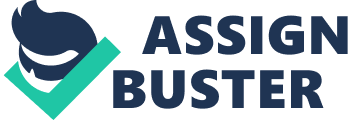 ABC Corporation is a financial consulting organization based out of Jaffna, Srilanka with four satellite offices located throughout Srilanka. The company has 300 full-time employees, 20 of whom travel to various office locations 2 to 4 days a week. These 20 employees do not have access to email and other company programs when they are traveling. ABC corporation has approached you to computerize their company. Also, ABC Corporation wants to improve their company Web site to provide its clients with access to their portfolio information 24 hours a day, 7 days a week. The company also wants to supply technology equipment to employees who travel on a regular basis, in order to keep them in the loop. Note: Consider all the Technical details needed like CPU Speed, Transfer rate etc while selecting the computer systems. For the ABC Corporation, the traveling employees are equipped with laptops. This will allow the traveling employees to be kept in the loop. They will also have easy access to e-mails and other company programs. The laptop desk is portable and can be taken on too buses, trains, and planes. The traveling employees will just have to make sure they have plenty of battery power, and a NIC card. To help improve ABC Corporation’s website, I would suggest the use of mini computers so that its clients can have access to their portfolio information 24 hours a day, seven days a week. A mini computer can be highly reliable and they can allow ABC Corporation to easily expand its Web capacity for growth. If the corporation grows even more (with millions of clients), I would suggest mainframe computers. It will allow them to store much more information, and can even lead to productivity increases. 